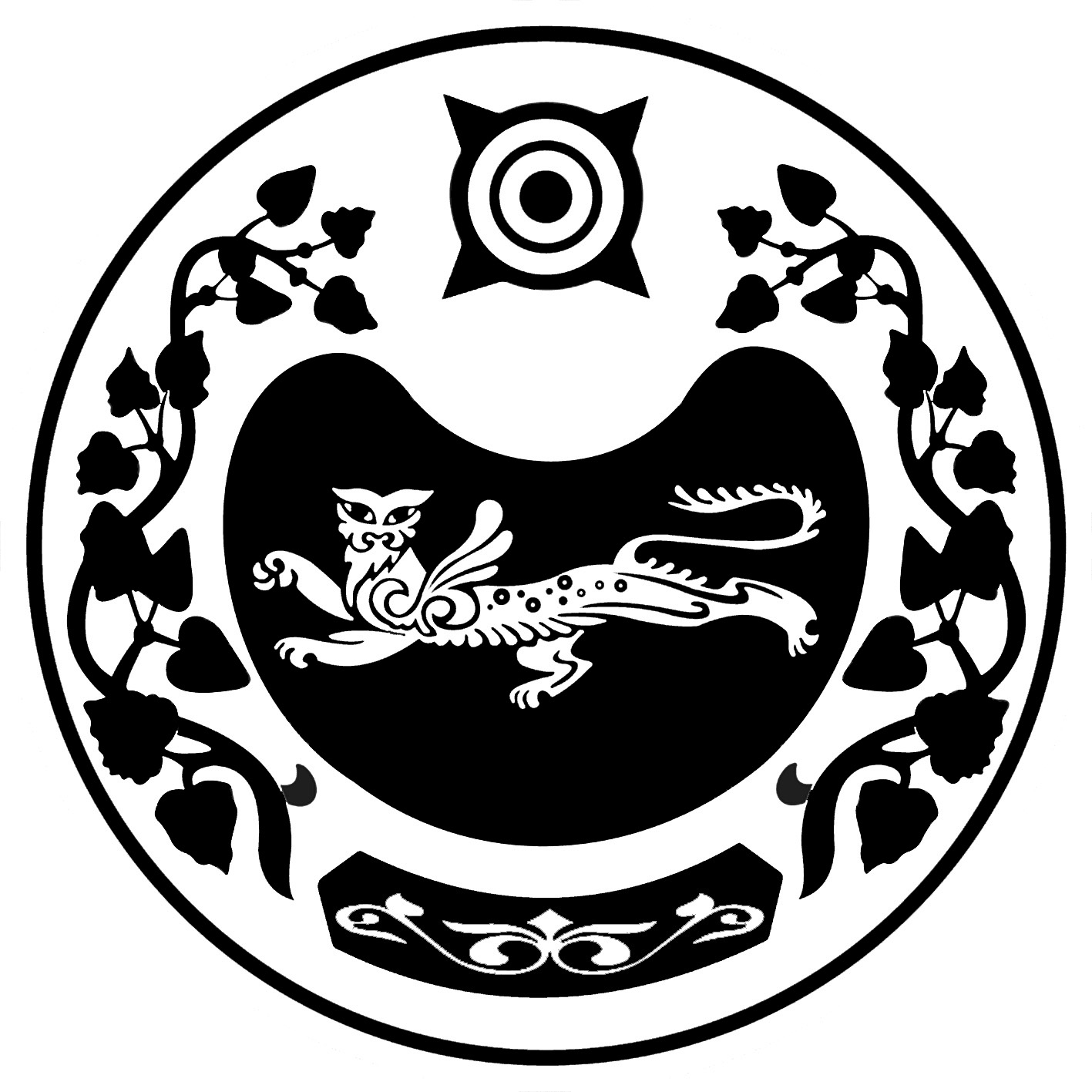 П О С Т А Н О В Л Е Н И Е   08 июня  2022г.                                                                                             №  35 -пс. Весеннее О присвоении адреса земельному участку   В связи с упорядочением нумерации объектов в селе Весеннее Усть-Абаканского района Республики Хакасия, в соответствии с Примерным Положением о порядке присвоения, изменения, аннулирования и регистрации адресов объектов недвижимости на территории Усть-Абаканского района, утвержденным Постановлением Главы администрации Усть-Абаканского района от 15.10.2002 года № 67-п,  на основании схемы расположения земельного участка, Администрация Весенненского сельсоветаПОСТАНОВЛЯЕТ:  1.  Вновь образованному земельному участку ЗУ1 площадью 2500 кв.м. из   земель населенных пунктов для индивидуального жилищного строительства присвоить адрес:      - Российская Федерация, Республика Хакасия, Усть-Абаканский муниципальный район, сельское поселение Весенненский сельсовет, деревня Камызяк,  земельный участок 21. Глава Весенненского сельсовета                                                         В.В. Иванов                                                             (печать, подпись)Копия верна, оригинал хранится в делах администрации Весенненского сельсоветаГлава Весенненского сельсовета                                  В.В. ИвановРОССИЯ ФЕДЕРАЦИЯЗЫХАКАС РЕСПУБЛИКАЗЫВЕСЕННЕНСКАЙ ААЛ ЧOБIНIНУСТАF-ПАЗЫРОССИЙСКАЯ ФЕДЕРАЦИЯРЕСПУБЛИКА ХАКАСИЯАДМИНИСТРАЦИЯВЕСЕННЕНСКОГО СЕЛЬСОВЕТА